Week 6 ThursdayMorning Maths           2. 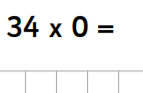 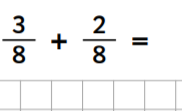 3. 	         4. 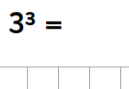 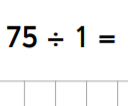 5.         6. 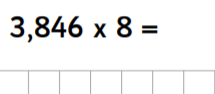 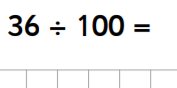 7.         8. 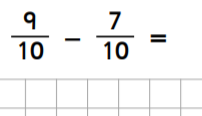 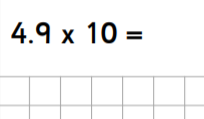 